Directive 2014/24/UESection I : Pouvoir adjudicateurSection II : ObjetSection II : DescriptionOBJET : Fourniture et montage de pneus, chambres à air, valves et prestations diverses Section IV : ProcédureSection V : Attribution du marchéSection VI : Renseignements complémentaires	Le Lamentin, le 11 juin 2021	Le Pouvoir Adjudicateur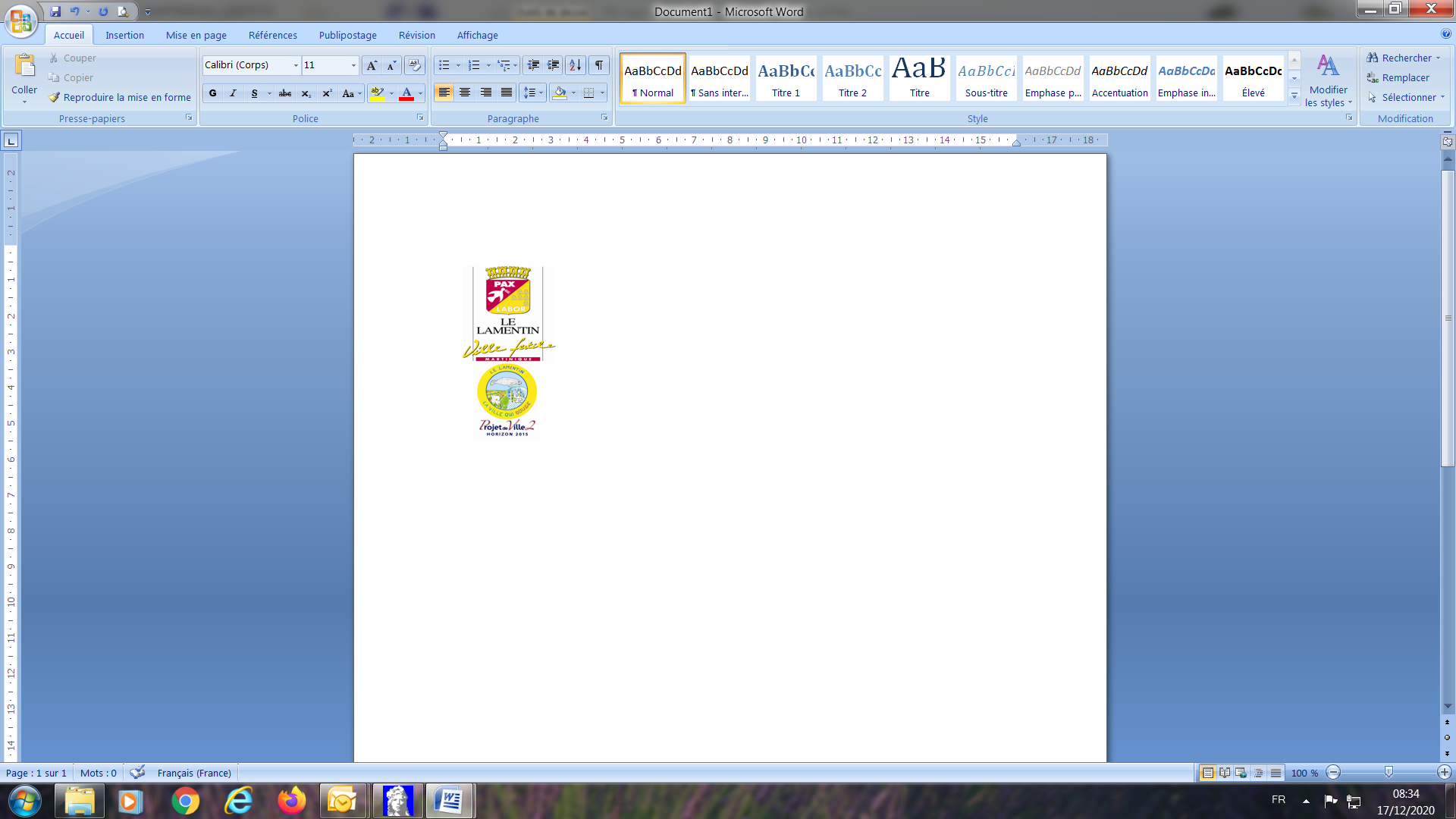 AVIS D'ATTRIBUTION DE MARCHÉI.1)NOM ET ADRESSESVille du Lamentin, Place Antonio MACEO, 97232, Le Lamentin Martinique, F, Téléphone : (+59)6 05 96 30 07 52, Courriel : grenard@mairie-lelamentin.fr, Fax : (+59)6 05 96 51 81 75, Code NUTS : FRY2 Adresse(s) internet :
Adresse principale : http://www.mairie-lelamentin.fr
Adresse du profil acheteur : http://www.e-marchespublics.com I.2)PROCÉDURE CONJOINTEI.4)TYPE DE POUVOIR ADJUDICATEURAutre type : Collectivité TerritorialeI.5)ACTIVITÉ PRINCIPALEServices généraux des administrations publiquesII.1)ÉTENDUE DU MARCHÉII.1.1)II.1.1)Intitulé : Fourniture et montage de pneus, chambres à air, valves et prestations diversesNuméro de référence : 21S0001II.1.2)II.1.2)Code CPV principal : Descripteur principal : 34352100Descripteur supplémentaire : II.1.3)II.1.3)Type de marchéFournituresII.1.4)II.1.4)Description succincte : Fourniture et montage de pneus, chambres à air, valves et prestations diversesII.1.6)II.1.6)Information sur les lots : Ce marché est divisé en lots : ouiII.1.7)II.1.7)Valeur totale du marché (hors TVA) : Valeur 248 847,93 euros ouOffre la plus basse :  euros / Offre la plus élevée :  euros prise en considération (Hors TVA)Mots descripteurs : PneumatiquesMots descripteurs : PneumatiquesMots descripteurs : PneumatiquesII.2)DESCRIPTIONII.2.1)II.2.1)Intitulé : Véhicules légers de - de 3,5 T et de véhicules tout terrainLot nº : 1II.2.2)II.2.2)Code(s) CPV additionnel(s)Code CPV principal : 34351100Descripteur supplémentaire : Code CPV principal : 50116500Descripteur supplémentaire : II.2.3)II.2.3)Lieu d'exécutionCode NUTS : FRY2Lieu principal d'exécution : Magasin du prestataireII.2.4)II.2.4)Description des prestations : Véhicules légers de - de 3,5 T et de véhicules tout terrainII.2.5)II.2.5)Critères d'attributionCritère de qualité
     1. Caractéristiques techniques - Joindre les fiches techniques détaillées, informations d'étiquetage, indice de vitesse, taux d'usure (art. 4 du CCTP) / Pondération : 50Coût : 
     1. Prix / Pondération : 50II.2.11)II.2.11)Information sur les optionsOptions : nonII.2.13)II.2.13)Information sur les fonds de l'Union européenneLe contrat s'inscrit dans un projet/programme financé par des fonds de l'Union européenne : non Identification du projet : II.2.14)II.2.14)Informations complémentaires : Mots descripteurs : PneumatiquesMots descripteurs : PneumatiquesMots descripteurs : PneumatiquesMots descripteurs : PneumatiquesMots descripteurs : PneumatiquesII.2)DESCRIPTIONII.2.1)II.2.1)Intitulé : Véhicules utilitairesLot nº : 2II.2.2)II.2.2)Code(s) CPV additionnel(s)Code CPV principal : 34351100Descripteur supplémentaire : Code CPV principal : 50116500Descripteur supplémentaire : II.2.3)II.2.3)Lieu d'exécutionCode NUTS : FRY2Lieu principal d'exécution : Magasin du titulaireII.2.4)II.2.4)Description des prestations : Véhicules utilitairesII.2.5)II.2.5)Critères d'attributionCritère de qualité
     1. Caractéristiques techniques - Joindre les fiches techniques détaillées, informations d'étiquetage, indice de vitesse, taux d'usure (art. 4 du CCTP) / Pondération : 50Coût : 
     1. Prix / Pondération : 50II.2.11)II.2.11)Information sur les optionsOptions : nonII.2.13)II.2.13)Information sur les fonds de l'Union européenneLe contrat s'inscrit dans un projet/programme financé par des fonds de l'Union européenne : non Identification du projet : II.2.14)II.2.14)Informations complémentaires : Mots descripteurs : PneumatiquesMots descripteurs : PneumatiquesMots descripteurs : PneumatiquesMots descripteurs : PneumatiquesMots descripteurs : PneumatiquesII.2)DESCRIPTIONII.2.1)II.2.1)Intitulé : Poids lourds et enginsLot nº : 3II.2.2)II.2.2)Code(s) CPV additionnel(s)Code CPV principal : 34352100Descripteur supplémentaire : Code CPV principal : 50116500Descripteur supplémentaire : II.2.3)II.2.3)Lieu d'exécutionCode NUTS : FRY2Lieu principal d'exécution : Magasin du titulaireII.2.4)II.2.4)Description des prestations : Poids lourds et enginsII.2.5)II.2.5)Critères d'attributionCritère de qualité
     1. Caractéristiques techniques - Joindre les fiches techniques détaillées, informations d'étiquetage, indice de vitesse, taux d'usure (art. 4 du CCTP) / Pondération : 50Coût : 
     1. Prix / Pondération : 50II.2.11)II.2.11)Information sur les optionsOptions : nonII.2.13)II.2.13)Information sur les fonds de l'Union européenneLe contrat s'inscrit dans un projet/programme financé par des fonds de l'Union européenne : non Identification du projet : II.2.14)II.2.14)Informations complémentaires : Mots descripteurs : PneumatiquesMots descripteurs : PneumatiquesMots descripteurs : PneumatiquesMots descripteurs : PneumatiquesMots descripteurs : PneumatiquesIV.1)DESCRIPTIONIV.1.1)IV.1.1)Type de procédureProcédure ouverteIV.1.3)IV.1.3)Informations sur l'accord-cadre ou le système d'acquisition dynamiqueLe marché implique la mise en place d'un accord-cadreIV.1.6)IV.1.6)Enchère électronique : IV.1.8)IV.1.8)Information concernant l'accord sur les marchés publics (AMP)Le marché est couvert par l'accord sur les marchés publics : ouiIV.2)RENSEIGNEMENTS D'ORDRE ADMINISTRATIFIV.2.1)IV.2.1)Publication antérieure relative à la présente procédureNuméro de l'avis au JO série S : 2021/S 026-063671 du 08/02/2021IV.2.8)IV.2.8)Informations sur l'abandon du système d'acquisition dynamiqueIV.2.9)IV.2.9)Informations sur l'abandon de la procédure d'appel à la concurrence sous la forme d'un avis de préinformation : Marché nº : 21S0001-2021-021 L1Lot nº : 1Intitulé : Véhicules légers de - de 3,5 T et de véhicules tout terrainUn marché/lot est attribué : oui V.1)Informations relatives à une non-attributionLe marché/lot n'a pas été attribuéV.2)Attribution du marchéV.2.1)V.2.1)Date de conclusion du marché : 27 mai 2021V.2.2)V.2.2)Informations sur les offres* Nombre d'offres reçues : 3Nombre d'offres reçues de la part de PME : Nombre d'offres reçues de la part de soumissionnaires d'autres États membres de l'UE : Nombre d'offres reçues de la part de soumissionnaires d'États non membres de l'UE : Nombre d'offres reçues par voie électronique : Le marché a été attribué à un groupement d'opérateurs économiques : non V.2.3)V.2.3)Nom et adresse du titulaire Societe Caribeenne de Vente de Pneumatiques, ZI Les Mangles Acajou, 97232, Le Lamentin Martinique, F, Téléphone : (+59)6 05 96 39 33 07, Courriel : mlafosse-marin@citadelle-sa.com, Code NUTS : FRY2
Le titulaire est une PME : non V.2.4)V.2.4)Informations sur le montant du marché/du lotEstimation initiale du montant total du marché/du lot : H.TValeur totale du marché/du lot : 36 866,36 ouOffre la plus basse : / Offre la plus élevée : prise en considération Monnaie :  euros V.2.5)V.2.5)Information sur la sous-traitanceValeur ou pourcentage de la part du marché susceptible d'être sous-traitée : Valeur hors TVA :  euros Proportion : % Description succincte de la part du contrat sous-traitée : Marché nº : 21S0001-2021-022 L2Lot nº : 2Intitulé : Véhicules utilitairesUn marché/lot est attribué : oui V.1)Informations relatives à une non-attributionLe marché/lot n'a pas été attribuéV.2)Attribution du marchéV.2.1)V.2.1)Date de conclusion du marché : 27 mai 2021V.2.2)V.2.2)Informations sur les offres* Nombre d'offres reçues : 2Nombre d'offres reçues de la part de PME : Nombre d'offres reçues de la part de soumissionnaires d'autres États membres de l'UE : Nombre d'offres reçues de la part de soumissionnaires d'États non membres de l'UE : Nombre d'offres reçues par voie électronique : Le marché a été attribué à un groupement d'opérateurs économiques : non V.2.3)V.2.3)Nom et adresse du titulaire Matador Pneu Service, ZI La Lézarde Voie no 2, 97232, ville du Lamentin, F, Téléphone : (+59)6 05 96 51 51 10, Courriel : chclerc@autos-one.com, Fax : (+59)6 05 96 51 28 68, Code NUTS : FRY2
Le titulaire est une PME : non V.2.4)V.2.4)Informations sur le montant du marché/du lotEstimation initiale du montant total du marché/du lot : H.TValeur totale du marché/du lot : 18 433,18 ouOffre la plus basse : / Offre la plus élevée : prise en considération Monnaie :  euros V.2.5)V.2.5)Information sur la sous-traitanceValeur ou pourcentage de la part du marché susceptible d'être sous-traitée : Valeur hors TVA :  euros Proportion : % Description succincte de la part du contrat sous-traitée : Marché nº : 21S0001-2021-023 L3Lot nº : 3Intitulé : Poids lourds et enginsUn marché/lot est attribué : oui V.1)Informations relatives à une non-attributionLe marché/lot n'a pas été attribuéV.2)Attribution du marchéV.2.1)V.2.1)Date de conclusion du marché : 27 mai 2021V.2.2)V.2.2)Informations sur les offres* Nombre d'offres reçues : 2Nombre d'offres reçues de la part de PME : Nombre d'offres reçues de la part de soumissionnaires d'autres États membres de l'UE : Nombre d'offres reçues de la part de soumissionnaires d'États non membres de l'UE : Nombre d'offres reçues par voie électronique : Le marché a été attribué à un groupement d'opérateurs économiques : non V.2.3)V.2.3)Nom et adresse du titulaire Matador Pneu Service, ZI La Lézarde Voie no 2, 97232, Le Lamentin Martinique, F, Téléphone : (+59)6 05 96 51 51 10, Courriel : chclerc@autos-one.com, Fax : (+59)6 05 96 51 28 68, Code NUTS : FRY2
Le titulaire est une PME : non V.2.4)V.2.4)Informations sur le montant du marché/du lotEstimation initiale du montant total du marché/du lot : H.TValeur totale du marché/du lot : 27 649,77 ouOffre la plus basse : / Offre la plus élevée : prise en considération Monnaie :  euros V.2.5)V.2.5)Information sur la sous-traitanceValeur ou pourcentage de la part du marché susceptible d'être sous-traitée : Valeur hors TVA :  euros Proportion : % Description succincte de la part du contrat sous-traitée : VI.3)INFORMATIONS COMPLÉMENTAIRES VI.4)PROCÉDURES DE RECOURSVI.4.1)VI.4.1)Instance chargée des procédures de recours : Tribunal Administratif de Martinique, 12 rue du Citronnier CQ 17 103, 97271, Schœlcher Cedex, F, Téléphone : (+59)6 05 96 71 66 67, Courriel : greffe.ta-fort-de-france@juradm.fr, Fax : (+59)6 05 96 63 10 08VI.4.2)VI.4.2)Organe chargé des procédures de médiation : VI.4.3)VI.4.3)Introduction de recours : VI.4.4)VI.4.4)Service auprès duquel des renseignements peuvent être obtenus sur l'introduction de recours : Tribunal Administratif de Martinique, 12 rue du Citronnier CQ 17 103, 97271, Schœlcher Cedex, F, Téléphone : (+59)6 05 96 71 66 67, Courriel : greffe.ta-fort-de-france@juradm.fr, Fax : (+59)6 05 96 63 10 08VI.5)DATE D'ENVOI DU PRÉSENT AVIS : le 11/06/2021